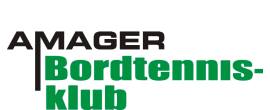 Referat  bestyrelsesmøde mandag den 16/12 2019Planlægning af generalforsamlingGeneralforsamling foreslået dato den 14/1 2020. kl. 19.30. Pernille laver udkast til invitation/indbydelse.Indkaldelse ud 14 dage før. Med indkomne forslag.Regnskab skal være sendt ind senest den 1/3 pr. år.Derfor fastholdes generalforsamlingen skal være holdt inden den 1/3.Det reviderede regnskab skal ophænges senest en uge før generalforsamlingen.To indkomne forslag (oplyse herom i indkaldelsen)Karina Lundorff har stillet forslag om ny klubfarve/trøjefarve –Blå eller sort. Bestyrelsen skal have mulighed for at beslutte hvilken af farverne.Vedtages forslaget vil bestyrelsen vælge mellem en blå eller sort trøje alt efter sortiment , pris og rabatter hos forhandler.Forslag:Seniorudvalget og kassereren har stillet forslag om kontingentstigning for seniorer.Differentieret kontingent alt efter niveau.Hvis BTDK laver markant om på licens/medlemsgebyr må ovenstående forslag, hvis vedtaget, ændres ved en ekstraordinær generalforsamling. NB Husk stemmesedler. Budget ved Janni og Michael.Budget skæringsdatoerne er overholdt.Budget præsenteret og forhåndsgodkendt. Præsenteres på generalforsamlingen.BordeKarsten og Flemming finder en dato og sender doodle ud.To borde uden hjul skal sættes til salg. Michael tager billede og sender til Pernille – lægges på DBA.Evt.Der ligger kuglepinde i turneringsskabet.